Cz.  4  SPRZĘT  INNYl.pWyposażenie  inne - opisZdjęcieIlośćCena jednostkowa
bruttoCena brutto1Aparat fotograficzny Canon G15 lub równoważny z aparatem o parametrach:Z systemem zapewniającym lepszą jakość zdjęć w słabym oświetleniu, wysokoczuła matryca CMOS o rozdzielczości 12.1 megapikseli, (f/1,8-2,8) obiektyw 28 mm z min. 5-krotnym zoomem, 4-stopniowy system Intelligent IS, wyświetlacz LCD, wizjer optyczny, pokrętło przednie, pełna ręczna regulacja i RAW, filmy Full HD, złącze HDMI-CEC, szybki autofokus, tryb Smart Auto i identyfikacja twarzy,tryb HDR, Aparat musi być kompletny i gotowy do użytku.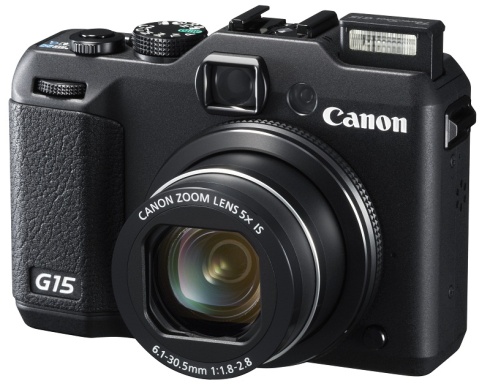 1 szt2Lampa błyskowa 320 EX Canon lub równoważna z parametrami:
Liczba przewodnia 32 (m, ISO 100) 
Lekka konstrukcja o niewielkich rozmiarach,Obrotowa głowica z ustawieniami kąta dla ogniskowych 24 i 50 mm , Wbudowana lampka LED ułatwiająca filmowanie, bezprzewodowa praca zdalna,Przycisk zdalnego wyzwalania ,Szybkie, bezgłośne ładowanie 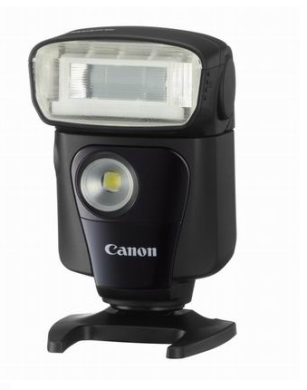 1 szt3NIKON D7100 + OBIEKTYW NIKKOR 18-200 VR II lub równoważny z aparatem o parametrach:Zaawansowana, wytrzymała i poręczna lustrzanka jednoobiektywowa z matrycą CMOS o rozdzielczości 24,1 mln pikseli, 51-punktowym systemem autofokusa, czułością ISO od 100 do 6400, możliwością fotografowania seryjnego z prędkością co najmniej 6 kl./s, trybem kadrowania 1,3x, funkcją nagrywania filmów Full HD D-Movie, trybem efektów specjalnych.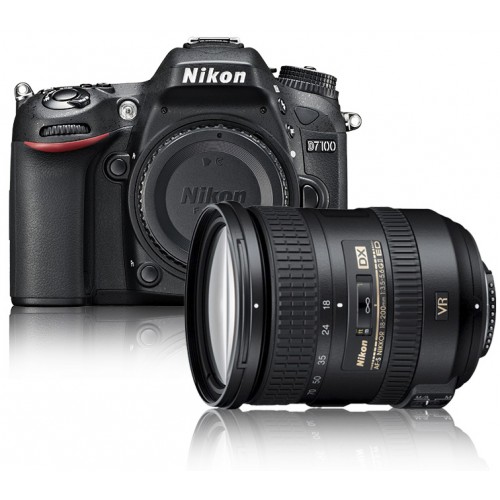 1 szt.4Kamera Panasonic HC-X900Kamera cyfrowa z przetwornikiem 3MOS z rozmiarem matrycy 1/4.1 cala. Co najmniej 3.5 calowy panoramiczny monitor LCD 3D (1,152,000 punktów). Możliwość instalacji kart pamięci SD, SDHC oraz SDXC. Wbudowany stabilizator obrazu. Posiada złącza USB, HDMI oraz AV.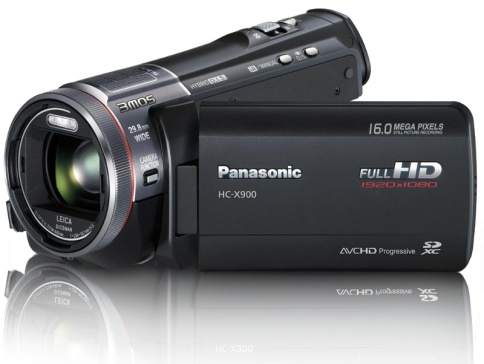 1 szt.5Profesjonalny odkurzacz głośność do 65 dB, co najmniej 8 stopni filtracji redukujący hałas i drgania silnika,  min. 10 l pojemności worka (niskie koszty eksploatacji),  długi kabel, dł. przewodu min.15 m, wąż ssący o długości min. 2,5 m,  moc nom. min. 1200 W, podciśnienie co najmniej 29 kPa,  użyteczna siła ssania – min. 425 W.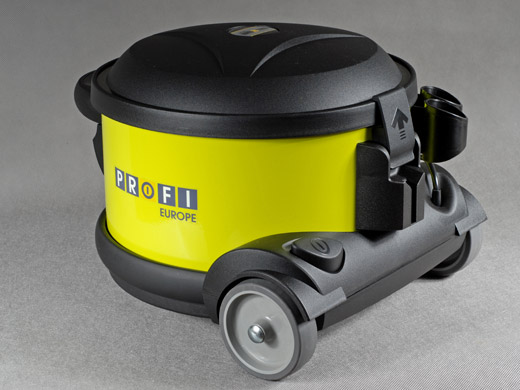 2 szt6Odkurzacz piorący służy do dogłębnego czyszczenia dywanów, podłóg twardych, ścian, mebli oraz tapicerki. Urządzenie może być stosowane także jako odkurzacz z funkcją odsysania cieczy. 230 V, ciśnienie co najmniej 210 mbar, wydajność  nie mniej niż 68 l/min, moc 1400 W + 40 W, zbiornik min. 4 l / 4 l.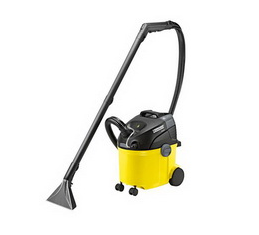 1 szt 7Wózek  dwuwiaderkowy do sprzątaniaStelaż metalowy, chromowany, na kółkach, 2 wiadra 25l, wyciskarka do mopa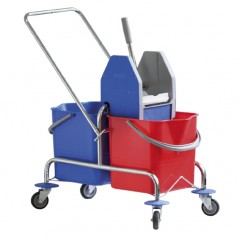 4 szt8Drabina dwustopniowa
Kolor SREBRNY / SZARY.
Maksymalne obciążenie : 150kg
Wymiary Wys. - 82 cm ( rozłożona)
Wysokość - 97 cm ( złożona)
Szer. - 45 cm
Głęb. - 60cm (rozłożona)
Głęb. - 10 cm (złożona)
Odległ. drugiego stopnia od podł. - 48 cm
Rozmiar stopnia - 26 x 38 cm
Materiał: Konstrukcja – metal
Wykończenia - plastik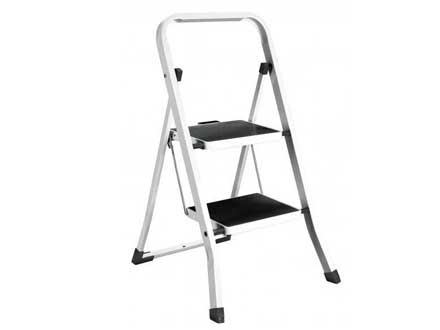 3 szt9Drabina domowa aluminiowa 5-stopniowa 150kg ALW 405 Kolor SREBRNY / SZARY.
Maksymalne obciążenie : 150kg
Wymiary Wys. - 82 cm ( rozłożona)
Wysokość – 171.3 cm ( złożona)
Szer. - 45 cm
Głęb. - 99cm (rozłożona)
Materiał: Konstrukcja – metal
Wykończenia - plastik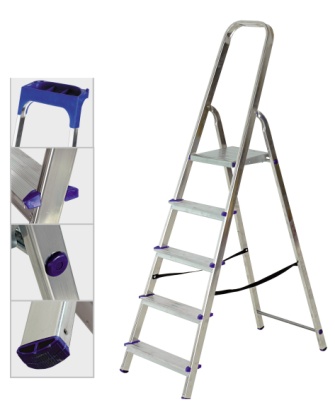 2 szt10Żelazko parowe, moc min. 2500W, wyposażone w automatyczny wyłącznik, blokadę kapania, gumowaną podstawę i rączkę, stopę RESILIUM™ z 605 otworami i funkcją samoczyszczenia, funkcję wyrzutu pary i prasowania w pionie, min. 3-metrowy kabel,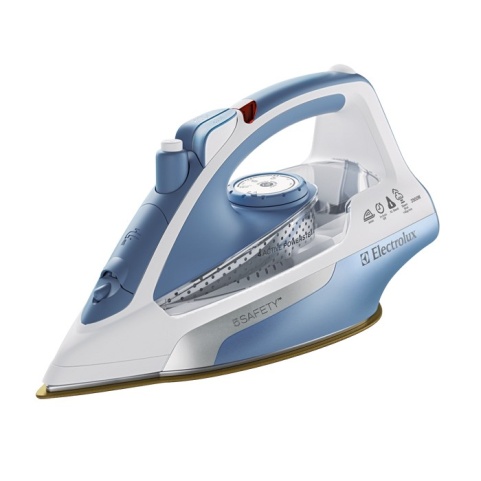 1 szt11Deska do prasowania z min. trzystopniową regulacją wysokości, podstawką na żelazko, blokadą bezpieczeństwa uniemożliwiającą przypadkowe złożenie podczas prasowania.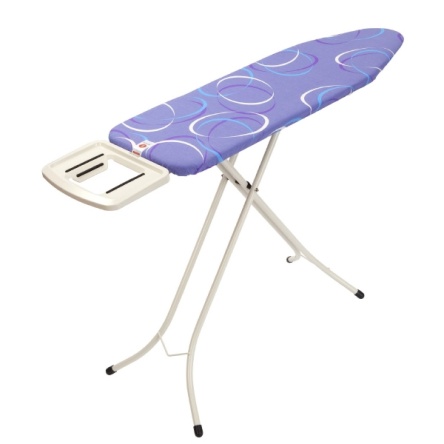 1 szt12Popielnica z koszem wykonana z metalu w kolorze satyna mat, zdejmowana popielniczka, poj.kosza 17 l, wym .śr.260x wys.620mm, do uzytku na zewnatrz budynku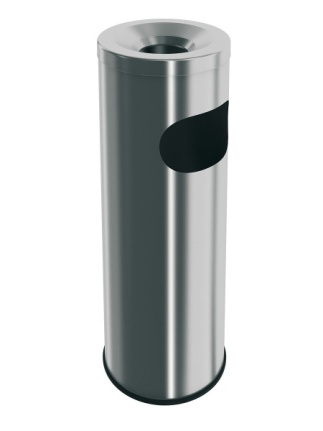 5 szt13Wycieraczka wejściowa wym. 90x150 brązowa. Wzór jodełkowy.  Spód antypoślizgowy (podłoże gumowe lub z odpowiedniego tworzywa sztucznego) zabezpiecza wycieraczkę przed przemieszczeniem. Grubość 10 mm. 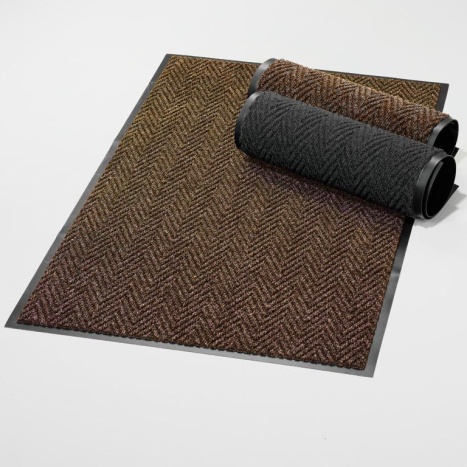 6 szt14Wycieraczka wejściowa wym. 120x180xbrązowa. Wykonana z impregnowanej „tkaniny”, wzór jodełkowy lub gładki,  spód antypoślizgowy  (podłoże gumowe lub z odpowiedniego tworzywa sztucznego) zabezpieczający wycieraczkę przed przemieszczeniem. Grubość 10 mm.3 szt15Kosz na śmieci. Wykonany z mocnego plastiku. Płaski tył umożliwia postawienie kosza przy ścianie. Specjalnie wyprofilowane rondo ułatwia wrzucanie i usuwanie śmieci. Na płaskiej stronie wygodna rączka do przenoszenia kosza w dowolne miejsce. Pojemność:15-18 litrów. Wymiary: średnica 300-310 mm x wysokość 340-370 mm. Kolor - jasny szary/kremowy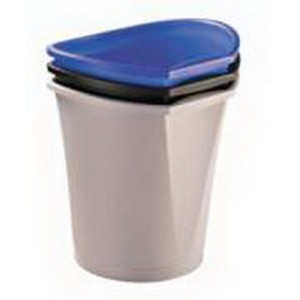 10 szt 16Kosz z pedałem poj. ok. 13-15l , dobrze dopasowana pokrywa, z metalowym uchwytem do przenoszenia, wkład plastikowy odporny na przeciekanie, obudowa wykonana ze stali nierdzewnej w kolorze satyna mat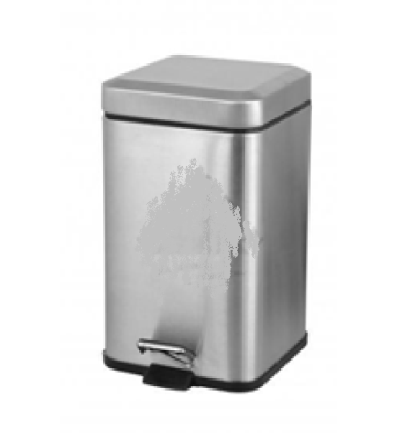 10szt17Kosz łazienkowy wieszany na ścianie  biały,  poj. 50 l.wym wys.60-63 x szer.36-40 x 27-29, całkowicie schowany worek na odpady- z montażem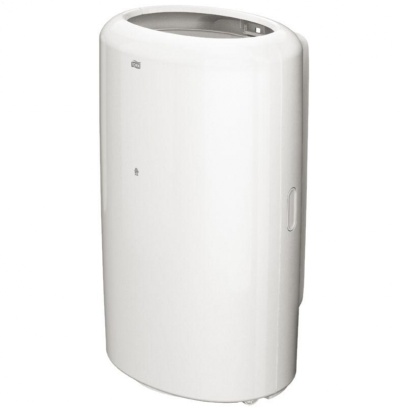 10 szt18Dozownik do mydła w płynie. Wykonany z trwałego tworzywa ABS w kolorze białym. Wyposażony w mechanizm który zapobiega kapaniu. Przeznaczony na jednorazowe butelki o pojemności 1l. Zamykany na kluczyk, zamek wykonany z galwanizowanej stali z montażem.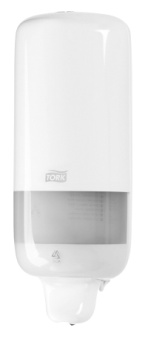 14 szt19Dozownik do papieru toaletowego dostosowany do papieru toaletowego jumbo roli. Wykonany z trwałego tworzywa ABS w kolorze białym. Wyposażony w hamulec zapobiegający nadmiernemu rozwijaniu rolki. Średnica jumbo roli 19 cm. Zamykany na kluczyk z galwanizowanej stali. Ząbki z włókna szklanego zapewniające łatwiejsze odrywanie papieru  z montażem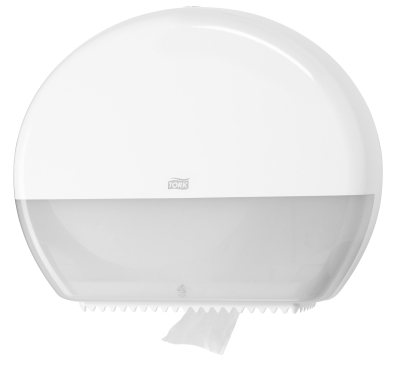 14 szt 20Dozownik do ręczników w składce ZZ. Wykonany z trwałego tworzywa ABS w kolorze białym. Boczny system uzupełniania. Pojemność min. 500 - 700 szt. ręczników typu ZZ z montażem.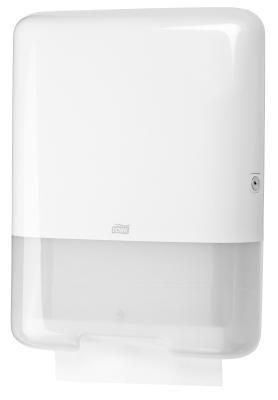 14 szt21Lodówka (chłodziarko-zamrażarka ) bez zabudowy, z zamrażalnikiem u góry, szer. 54-56 cm, poj. całk. ok.  230 l (zamrażarka pojemność ok. 44l.), z automatycznym rozmrażaniem chłodziarki, sterowana mechanicznie. 
Wys. 140-145. cm szer.  54-56 cm głęb.60.cm Kolor BiałyKlasa energetyczna A+ Poziom hałasu max. 40dB  Oświetlenie wnętrza.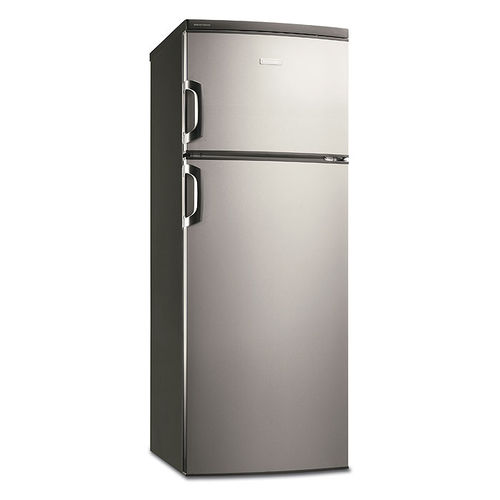 2 szt22Laptop – komputer przenośnyZgodnie z opisem przedmiotu zamówienia załączonym do SIWZ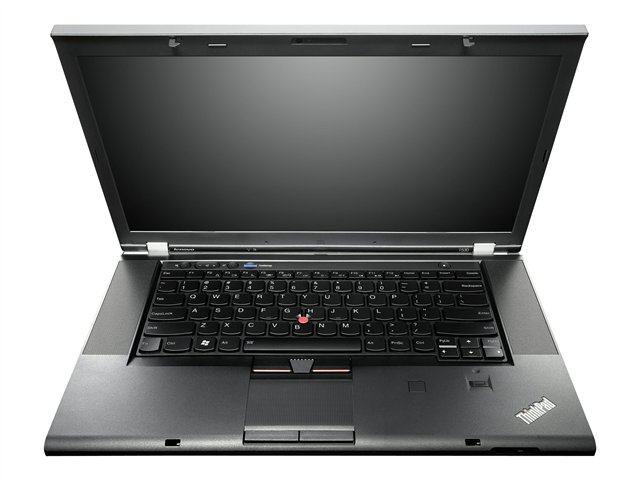 2 szt23Komputer stacjonarnyZgodnie z opisem przedmiotu zamówienia załączonym do SIWZ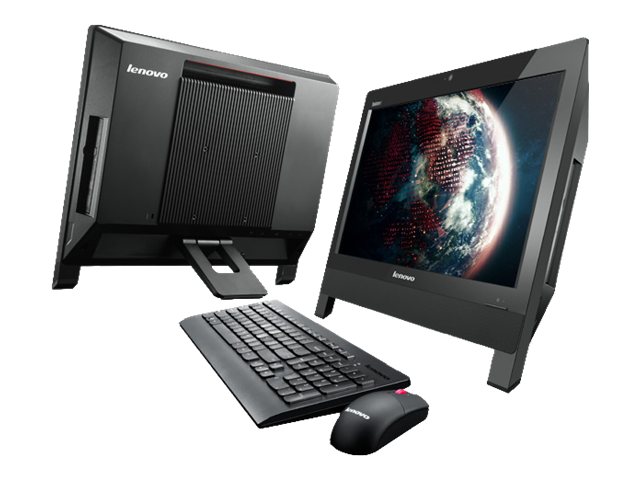 6 szt24Urządzenie biurowe wielofunkcyjne Zgodnie z opisem przedmiotu zamówienia załączonym do SIWZ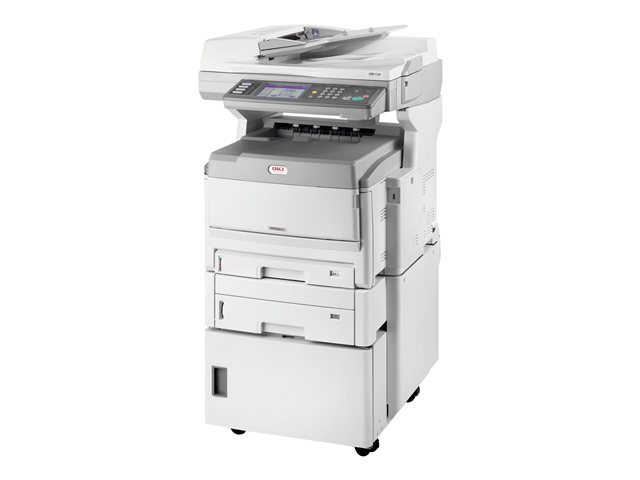 1 szt25Urządzenie biurowe wielofunkcyjne Zgodnie z opisem przedmiotu zamówienia załączonym do SIWZ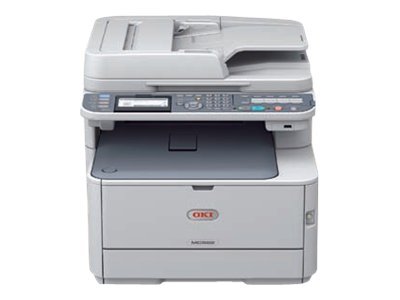 4 szt26Ekspres do kawy
ciśnienie: 15 barpojemność: min. 2.4 ltechnologia CappuccinatoreDł. w mm 450-460
Szer. w mm 380-400
Wys.w mm 390-400
Pojemnik na wodę  2,4l
Zbiornik na kawę co najmniej 250 gr
Zbiornik na kawę zużytą  co najmniej 30 porcji
Młynek z regulacją stopnia zmielenia
Regulacja ilości kawy zużywanej na 1 zaparzenie 6-9g, Taca do odstawiania filiżanek
Aktywna taca do podgrzewania filiżanek, Wyświetlacz
Regulowany wylot kawy
Szybka para
Dysza pary/gorącej wody
Cappuccinatore
Jednoczesne parzenie 2 filiżanek
Wybór: 
ilości kawy , gorącej wody
spienionego mleka
Automatyczne odkamienianie
Timer
Licznik Zasilanie prądu 230V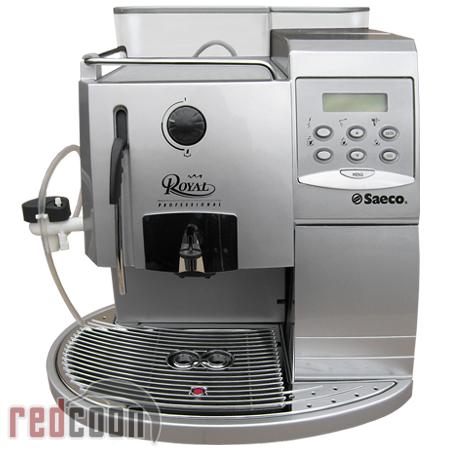 2 szt27Ekspres do kawy Ciśnienie pompy 15 bar.Wymiary (mm) (szer.-wys.-gł.) 355-380-460 (+/- 5 cm). Młynek z regulacją stopnia zmielenia 
Regulacja ilości kawy zużywanej na 1 zaparzenie (6,5 - 9,5 g) Pojemność pojemnika na kawę w ziarnach: min. 350 g 
Pojemność pojemnika na kawę zużytą (porcje): min. 20 , Wyjmowany zbiornik na wodę/pojemność ok. 2 l - wraz z filtrem wodnym , Taca do ustawiania filiżanek- ustawiana na dotyk / elektrycznie/ Aktywna taca do podgrzewania filiżanek 
Szybka Para.  Osobna dysza gorącej wody Oświetlenie filiżanek Obrotowa podstawa , Elektroniczna regulacja ilości kawy w filiżance , Jednoczesne parzenie 2 filiżanek / wszystkich produktów / Sygnalizowanie konieczności odkamienienia Automatyczne usuwanie osadów wapiennych,  kolor obudowy srebrzysty.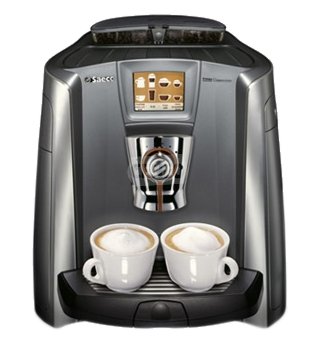 1szt28Czajnik elektryczny 1,5 litra , 
Element grzejny: płaska grzałka płytowa Moc: ok. 2400 W 
Wykonanie: tworzywo sztuczneAutomatyczny wyłącznik.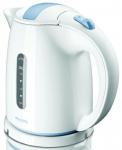 7 szt 29Kuchenka mikrofalowa Pojemność 20l, moc mikrofal 700W, moc grila 900W, średnica talerza obrotowego 240-250 mm, regulacja mocy, sterowanie mechaniczne, gotowanie kombinowane w 3 wariantach, grill kwarcowy, funkcja podgrzewania, rozmrażanie, wnętrze metalowe, kompaktowe rozmiary. 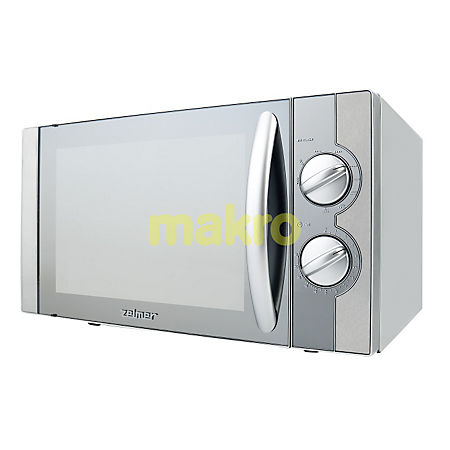 2 szt30Tablica typu Flipchart -powierzchnia suchościeralna-magnetyczna
-blat wzmocniony białą płytą z MDF
-wyposażony w wielofunkcyjną półkę umiejscowioną z tyłu tablicy, 
-sprężynujący docisk z regulowanym rozstawem bolców do bloków
- dwa wysuwane ramiona do mocowania plansz
-podstawa - trójnożny stojak z regulacją wysokości
-półka na markery
-kolor srebrno granatowy
-rozmiar 72x103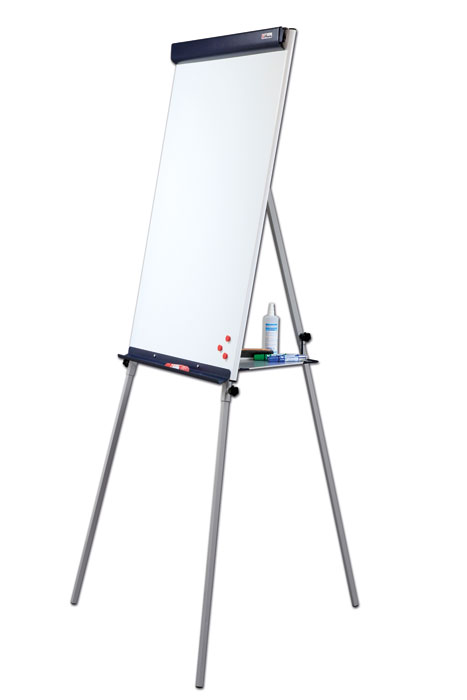 6 szt RazemRazem